	Женева, Уважаемая госпожа,
уважаемый господин,Имею честь пригласить вас принять участие в собрании 2-й Исследовательской комиссии (Эксплуатационные аспекты предоставления услуг и управления электросвязью), которое состоится в штаб-квартире МСЭ в Женеве с 14 по 23 сентября 2016 года включительно.Хотел бы сообщить вам, что открытие собрания состоится в первый день его работы в 09 час. 30 мин. (14 сентября 2016 г.). Регистрация участников начнется в 08 час. 30 мин. при входе в здание "Монбрийан". Подробная информация о залах заседаний будет представлена на экранах, расположенных при входах в здания штаб-квартиры МСЭ и размещена на веб-странице ИК2. Просьба иметь в виду, что пленарное заседание, посвященное открытию собрания, состоится в 09 час. 30 мин. утра 19 сентября 2016 года (в понедельник на второй неделе) в соответствии с договоренностью, достигнутой на прошлом собрании ИК2 МСЭ-Т. Дополнительная информация о собрании содержится в Приложении А.В соответствии в Резолюцией 44 (Дубай, 2012 г.) Всемирной Ассамблеи по стандартизации электросвязи (ВАСЭ) д-р Шериф Гинена проведет практическое занятие по вопросам нумерации, наименования, адресации и идентификации, целью которого является повышение потенциала участников из развивающихся стран в этих вопросах. Занятие состоится в пятницу, 16 сентября 2016 года с 09 час. 00 мин. до 17 час. 30 мин. Проект программы практического занятия приводится в Приложении D.Проект повестки дня собрания и проект графика распределения времени, подготовленные по согласованию с Председателем ИК2 (д-р Шериф Гинена), приводятся в Приложении B и Приложении С, соответственно.Желаю вам плодотворного и приятного собрания.С уважением,Чхе Суб Ли
Директор Бюро
стандартизации электросвязиПриложения: 4ПРИЛОЖЕНИЕ A
(к Коллективному письму 6/2 БСЭ)Представление вкладовПРЕДЕЛЬНЫЕ СРОКИ ДЛЯ ВКЛАДОВ: Предельный срок для представления вкладов − 12 (двенадцать) календарных дней до начала собрания. Такие вклады будут опубликованы на веб-сайте 2-й Исследовательской комиссии, и, следовательно, они должны поступить в БСЭ не позднее 1 сентября 2016 года. Вклады, полученные не позднее чем за два месяца до начала работы собрания, если потребуется, могут быть переведены. НЕПОСРЕДСТВЕННОЕ РАЗМЕЩЕНИЕ/ПРЕДСТАВЛЕНИЕ ВКЛАДОВ: В онлайновом режиме доступна система непосредственного размещения вкладов. Эта система позволяет Членам МСЭ-Т резервировать номера вкладов и напрямую закачивать/пересматривать вклады на веб-сервере МСЭ-Т. Подробная информация и руководящие указания, касающиеся системы непосредственного размещения, доступны по следующему адресу: http://itu.int/net/ITU-T/ddp/.ШАБЛОНЫ: Просим вас при подготовке своих документов к собранию использовать представленный набор шаблонов. Доступ к таким шаблонам предоставляется на веб-странице каждой исследовательской комиссии МСЭ-Т в директории "Delegate resources" (http://itu.int/ITU-T/studygroups/templates). На титульном листе следует указывать фамилию, номера факса и телефона, а также адрес электронной почты лица, к которому следует обращаться по вопросам, связанным с вкладом.Методы и средства работыУСТНЫЙ ПЕРЕВОД будет обеспечиваться по запросу для заключительного пленарного заседания собрания. В том что касается сессий, которые планируется проводить с устным переводом, просим принять к сведению, что такой перевод будет обеспечиваться только по запросу Государств-Членов, указанному путем отметки в соответствующей ячейке регистрационной формы, или по письменному запросу, направленному в адрес БСЭ не позднее чем за один месяц до первого дня работы собрания. Соблюдение этого предельного срока является обязательным, поскольку БСЭ должно принять меры, необходимые для обеспечения устного перевода.СОБРАНИЯ НА БЕЗБУМАЖНОЙ ОСНОВЕ: Работа собрания будет проходить на безбумажной основе.Во всех залах заседаний МСЭ и в здании МЦКЖ (Международного центра конференций в Женеве) имеются средства БЕСПРОВОДНОЙ ЛВС, которыми смогут воспользоваться делегаты. Подробная информация представлена на веб-сайте МСЭ-Т (http://itu.int/ITU-T/edh/faqs-support.html).На нижнем (ground) этаже здания "Монбрийан" имеются ЯЧЕЙКИ С ЭЛЕКТРОННЫМ ЗАМКОМ. Открыть и закрыть ячейку вы можете, используя свой электронный пропуск в МСЭ с функцией RFID. Ячейка с электронным замком доступна только на период работы собрания, в котором вы принимаете участие, и поэтому вы должны освободить ее до 23 час. 59 мин. последнего дня работы собрания.ПОРТАТИВНЫЕ КОМПЬЮТЕРЫ ДЛЯ ВРЕМЕННОГО ПОЛЬЗОВАНИЯ: Для участников, не имеющих собственных портативных компьютеров, в Службе помощи МСЭ (servicedesk@itu.int) имеется ограниченное количество портативных компьютеров, которые будут предоставляться по принципу "первым пришел – первым обслужен".ПРИНТЕРЫ: Делегаты, желающие распечатать документы, могут воспользоваться принтерами, которые находятся в киберкафе на втором цокольном этаже здания "Башня" и на нижнем (ground) этаже здания "Монбрийан", а также около основных залов заседаний.ЭЛЕКТРОННАЯ ПЕЧАТЬ: В дополнение к "традиционному" методу печати с формированием очередей печати, требующего установки драйверов на компьютер или устройство пользователя, теперь возможна печать через электронную почту ("электронная печать"). Это простая процедура, которая заключается в прикреплении документов, которые необходимо распечатать, к электронному письму и отправлении его на адрес электронной почты выбранного принтера (в формате printernerame@eprint.itu.int). Установка драйверов не требуется. Подробную информацию см. по адресу: http://itu.int/ITU-T/go/e-print.СРЕДСТВА ОБЕСПЕЧЕНИЯ ДОСТУПНОСТИ: Для сессий, на которых будут обсуждаться вопросы доступности (Вопрос 4/2), по просьбе нуждающихся в этом лиц могут обеспечиваться услуги по вводу субтитров и/или сурдопереводу в режиме реального времени, при условии наличия сурдопереводчиков и финансирования. Запрос на такие средства обеспечения доступности необходимо направлять не позднее чем за два месяца до даты начала собрания, то есть до 14 июля 2016 года.Регистрация, новые делегаты и стипендииРЕГИСТРАЦИЯ: С тем чтобы БСЭ могло предпринять необходимые действия, просим направить письмом, по факсу (+41 22 730 5853) или по электронной почте (tsbreg@itu.int) не позднее 14 августа 2016 года список лиц, которые будут представлять вашу администрацию, Члена Сектора, Ассоциированного члена, Академическую организацию, региональную и/или международную организацию либо другое объединение. Просим администрации также указывать фамилию главы делегации (и заместителя главы делегации, в надлежащих случаях).Просим принять к сведению, что предварительная регистрация участников собрания ИК2 МСЭ-Т проводится в онлайновой форме на веб-странице МСЭ-Т (http://www.itu.int/en/ITU-T/studygroups/
2013-2016/02/Pages/default.aspx).НОВЫМ ДЕЛЕГАТАМ предлагается программа наставничества, включающая приветственный брифинг после регистрации, сопровождаемое посещение штаб-квартиры МСЭ и ознакомительную сессию, касающуюся МСЭ-T. Если вы желаете принять участие в этой программе, просим обращаться по адресу: ITU-Tmembership@itu.int.СТИПЕНДИИ: Нам приятно сообщить вам, что для содействия участию представителей из наименее развитых стран или развивающихся стран с низким уровнем доходов и при условии наличия финансовых средств будут предоставляться две частичные стипендии на администрацию (http://itu.int/en/ITU-T/info/Pages/resources.aspx). Просим далее принять к сведению, что в случае представления запроса на две частичные стипендии, по крайней мере одна стипендия должна включать авиабилет экономического класса. Заявка на предоставление стипендии должна быть утверждена соответствующей администрацией Государства – Члена МСЭ. Заполненную форму запроса на предоставление стипендии (просьба использовать прилагаемую форму 1) необходимо вернуть в МСЭ не позднее 3 августа 2016 года (за шесть недель до собрания). Просьба принять к сведению, что при принятии решений о предоставлении стипендий будут учитываться следующие критерии: имеющийся бюджет БСЭ; вклады заявителя для собрания; справедливое распределение между странами и регионами; и гендерный баланс.ОСНОВНЫЕ ПРЕДЕЛЬНЫЕ СРОКИ (до начала собрания)Посещение Женевы: гостиницы и визыПросим принять к сведению, что теперь имеется новый веб-сайт с информацией для приезжающих: http://itu.int/en/delegates-corner.ГОСТИНИЦЫ: Для вашего удобства прилагается форма для бронирования номеров в гостиницах (форма 2). Список гостиниц содержится по адресу: http://itu.int/travel/.ВИЗЫ: Хотели бы напомнить вам о том, что для въезда в Швейцарию и пребывания в ней в течение любого срока гражданам некоторых стран необходимо получить визу. Визу следует запрашивать не менее чем за четыре (4) недели до даты начала собрания и получать в учреждении (посольстве или консульстве), представляющем Швейцарию в вашей стране, или, если в вашей стране такое учреждение отсутствует, в ближайшем к стране выезда. В случае возникновения трудностей Союз на основании официального запроса представляемых вами администрации или объединения может обратиться в компетентные органы Швейцарии, с тем чтобы содействовать в получении визы, но только в течение указанного четырехнедельного периода. В любом таком запросе должны быть указаны фамилия и должность, дата рождения, номер паспорта, дата выдачи и срок действия паспорта лица (лиц), для которого(ых) запрашивается(ются) виза(ы)1. К запросу следует приложить копию сообщения с подтверждением регистрации, утвержденной для данного собрания МСЭ-Т, и направить в БСЭ с пометкой "запрос о содействии в получении визы" ("visa request") по факсу (+41 22 730 5853) либо по электронной почте (tsbreg@itu.int). FORM 1 - FELLOWSHIP REQUEST (to TSB Collective letter 6/2)FORM  2 - HOTELS(to TSB Collective letter 6/2)TELECOMMUNICATION STANDARDIZATION SECTORSG/WP meeting  ____________________  from  ___________  to  ___________  in GenevaConfirmation of the reservation made on (date)  ___________with (hotel)  ________________________________________at the ITU preferential tariff____________  single/double room(s)arriving on (date)  ___________  at (time)  ___________  departing on (date)  ___________GENEVA TRANSPORT CARD: Hotels and residences in the canton of Geneva now provide a free "Geneva Transport Card" valid for the duration of the stay. This card will give you free access to Geneva public transport, including buses, trams, boats and trains as far as Versoix and the airport. Family name:	____________________________________________________________First name:			____________________________________________________________Address:	______________________________	Tel:	__________________________________________________________________	Fax:	__________________________________________________________________	E-mail:	____________________________Credit card to guarantee this reservation:  AX/VISA/DINERS/EC (or other) ______________No.:  __________________________________	Valid until:	______________________Date:  _________________________________	Signature:	______________________ANNEX B(to TSB Collective letter 6/2)Draft AgendaMeeting of Study Group 2
Geneva, 14-23 September 20161	Opening plenary meeting1.1	Opening of the meeting1.2	Adoption of the agenda and other administrative issues (including timetable and room allocation)1.3	Reports of SG2 work and follow-up actionsa)	Approval of Reports COM 2 – R 15 to R 18b)	Activities since the last meeting of SG2: Rapporteur meetings, SNO (Service and Network Operations group) and interim activitiesc)	Report on Numbering, Naming, Addressing and Identification issues, including NCT (Numbering Coordination Team)d)	Report on activities related to misuse of numbering resourcese)	Report on activities related to developing countries, including reports of regional groupsf)	Status of discussions regarding Recommendations to be determined or consented1.4	Reports of other meetingsa)	Review Committee meetingb) 	TSAG (Telecommunication Standardization Advisory Group) meetingc) 	ITU Council d)	SCV (Standardization Committee for Vocabulary)-CCV (Coordination Committee for Vocabulary) meeting 1.5	Other issues for this meetinga)	WTSA-16 preparation: SG2 report to WTSA-161.6	Procedural notifications2	Closing plenary meeting2.1	Reports of the meetings of Working Parties, and the ad hoc group on developing country issues 2.2	Determination of Recommendations under TAP (Traditional Approval Process)2.3	Recommendations Consented under AAP (Alternative Approval Process)2.4	Deletion or renumbering of Recommendations2.5	Approval or deletion of Supplements2.6	Liaison statements, including liaisons reporting to TSAG on Lead Study Group activities:a)	Service definition, Numbering and Routingb)	Telecommunications for disaster relief/early warning, network resilience and recoveryc)	Telecommunication Managementd)	Other2.7	Recommendation status and work plans2.8	Date and place of future meetings2.9	Other business2.10	Closure of the meetingANNEX C(to TSB Collective letter 6/2)Draft Timetable - ITU-T Study Group 2 Meeting, Geneva, 14-23 September 2016ANNEX D(to TSB Collective letter 6/2)Draft ProgramTutorial on Numbering, Naming, Addressing and Identification (NNAI)Geneva, 16 September 2016A Primer on NNAI Detailed introduction on NNAI under the mandate of, or with the involvement of, the ITU-T SG2, such as:Recommendation ITU-T E.164 “The international public telecommunication numbering plan”Recommendation ITU-T  E.212 “The international identification plan for public networks and subscriptions” Recommendation ITU-T E.118 “The international telecommunication charge card”Recommendation ITU-T  Q.708 “Assignment procedures for international signalling point codes”INR (International Numbering Resource) assignment procedures and notifications, such as:Recommendation ITU-T E.190 “Principles and responsibilities for the management, assignment and reclamation of E-series international numbering resources”Recommendation ITU-T E.164.1 “Criteria and procedures for the reservation, assignment and reclamation of E.164 country codes and associated identification codes (ICs)”Recommendation ITU-T E.168.1 “Assignment procedures for Universal Personal telecommunications (UPT) numbers in the provisioning of the international UPT service ”Recommendation ITU-T E.169 series on Universal International Numbers for International Freephone Service, International Premium Rate Service and International Shared Cost ServiceENUM interim procedureITU Operational Bulletin ITU International Numbering Resource DatabasesBriefing on World Telecommunication Standardization Assembly (WTSA) and ITU Plenipotentiary Conference (PP), World Telecommunication Development Conference (WTDC) Resolutions and Decisions relevant to NNAI.______________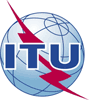 Международный союз электросвязиБюро стандартизации электросвязи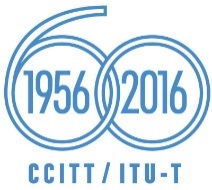 Осн.:

Тел.:
Факс:
Эл. почта:Коллективное письмо 6/2 БСЭ

+41 22 730 5855
+41 22 730 5853
tsbsg2@itu.int–	Администрациям Государств – Членов Союза−	Членам Сектора МСЭ-Т−	Ассоциированным членам МСЭ-Т, принимающим участие в работе 2-й Исследовательской комиссии−	Академическим организациям − Членам МСЭПредмет:Собрание 2-й Исследовательской комиссии
Женева, 14–23 сентября 2016 годаСобрание 2-й Исследовательской комиссии
Женева, 14–23 сентября 2016 годаДва месяца14 июля 2016 г.–	представление вкладов, для которых запрашивается письменный перевод–	запрос в отношении средств обеспечения доступностиШесть недель3 августа 2016 г.–	запросы на предоставление стипендийЧетыре недели17 августа 2016 г.–	запросы о содействии в получении визыОдин месяц14 августа 2016 г.–	запросы на обеспечение устного перевода на заключительном пленарном заседании–	предварительная регистрация12 календарных дней1 сентября 2016 г.–	окончательный предельный срок для представления вкладов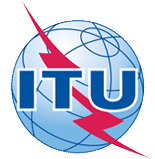 ITU-T Study Group 2 meetingGeneva, Switzerland, 14-23 September 2016ITU-T Study Group 2 meetingGeneva, Switzerland, 14-23 September 2016ITU-T Study Group 2 meetingGeneva, Switzerland, 14-23 September 2016ITU-T Study Group 2 meetingGeneva, Switzerland, 14-23 September 2016ITU-T Study Group 2 meetingGeneva, Switzerland, 14-23 September 2016ITU-T Study Group 2 meetingGeneva, Switzerland, 14-23 September 2016Please return to:Please return to:ITU Geneva (Switzerland)ITU Geneva (Switzerland)E-mail: 	bdtfellowships@itu.intTel:	+41 22 730 5227Fax:	+41 22 730 5778E-mail: 	bdtfellowships@itu.intTel:	+41 22 730 5227Fax:	+41 22 730 5778E-mail: 	bdtfellowships@itu.intTel:	+41 22 730 5227Fax:	+41 22 730 5778E-mail: 	bdtfellowships@itu.intTel:	+41 22 730 5227Fax:	+41 22 730 5778Request for one partial fellowship to be submitted before 3 August 2016Request for one partial fellowship to be submitted before 3 August 2016Request for one partial fellowship to be submitted before 3 August 2016Request for one partial fellowship to be submitted before 3 August 2016Request for one partial fellowship to be submitted before 3 August 2016Request for one partial fellowship to be submitted before 3 August 2016Request for one partial fellowship to be submitted before 3 August 2016Request for one partial fellowship to be submitted before 3 August 2016Participation of women is encouragedParticipation of women is encouragedParticipation of women is encouragedRegistration Confirmation ID No: ……………………………………………………………………………
(Note:  It is imperative for fellowship holders to pre-register via the online registration form at:  )Country: _____________________________________________________________________________________________Name of the Administration or Organization: ______________________________________________________Mr / Ms _______________________________ (family name) 	________________________________ (given name)Title: _________________________________________________________________________________________________Registration Confirmation ID No: ……………………………………………………………………………
(Note:  It is imperative for fellowship holders to pre-register via the online registration form at:  )Country: _____________________________________________________________________________________________Name of the Administration or Organization: ______________________________________________________Mr / Ms _______________________________ (family name) 	________________________________ (given name)Title: _________________________________________________________________________________________________Registration Confirmation ID No: ……………………………………………………………………………
(Note:  It is imperative for fellowship holders to pre-register via the online registration form at:  )Country: _____________________________________________________________________________________________Name of the Administration or Organization: ______________________________________________________Mr / Ms _______________________________ (family name) 	________________________________ (given name)Title: _________________________________________________________________________________________________Registration Confirmation ID No: ……………………………………………………………………………
(Note:  It is imperative for fellowship holders to pre-register via the online registration form at:  )Country: _____________________________________________________________________________________________Name of the Administration or Organization: ______________________________________________________Mr / Ms _______________________________ (family name) 	________________________________ (given name)Title: _________________________________________________________________________________________________Registration Confirmation ID No: ……………………………………………………………………………
(Note:  It is imperative for fellowship holders to pre-register via the online registration form at:  )Country: _____________________________________________________________________________________________Name of the Administration or Organization: ______________________________________________________Mr / Ms _______________________________ (family name) 	________________________________ (given name)Title: _________________________________________________________________________________________________Registration Confirmation ID No: ……………………………………………………………………………
(Note:  It is imperative for fellowship holders to pre-register via the online registration form at:  )Country: _____________________________________________________________________________________________Name of the Administration or Organization: ______________________________________________________Mr / Ms _______________________________ (family name) 	________________________________ (given name)Title: _________________________________________________________________________________________________Registration Confirmation ID No: ……………………………………………………………………………
(Note:  It is imperative for fellowship holders to pre-register via the online registration form at:  )Country: _____________________________________________________________________________________________Name of the Administration or Organization: ______________________________________________________Mr / Ms _______________________________ (family name) 	________________________________ (given name)Title: _________________________________________________________________________________________________Registration Confirmation ID No: ……………………………………………………………………………
(Note:  It is imperative for fellowship holders to pre-register via the online registration form at:  )Country: _____________________________________________________________________________________________Name of the Administration or Organization: ______________________________________________________Mr / Ms _______________________________ (family name) 	________________________________ (given name)Title: _________________________________________________________________________________________________Address: 	_____________________________________________________________________________________________			_____________________________________________________________________________________________Tel.: _________________________ Fax:	 _________________________ E-mail: __________________________________PASSPORT INFORMATION:Date of birth: ________________________________________________________________________________________Nationality: ______________________________  Passport number:  _______________________________________Date of issue: ______________ In (place): _________________________ Valid until (date): __________________Address: 	_____________________________________________________________________________________________			_____________________________________________________________________________________________Tel.: _________________________ Fax:	 _________________________ E-mail: __________________________________PASSPORT INFORMATION:Date of birth: ________________________________________________________________________________________Nationality: ______________________________  Passport number:  _______________________________________Date of issue: ______________ In (place): _________________________ Valid until (date): __________________Address: 	_____________________________________________________________________________________________			_____________________________________________________________________________________________Tel.: _________________________ Fax:	 _________________________ E-mail: __________________________________PASSPORT INFORMATION:Date of birth: ________________________________________________________________________________________Nationality: ______________________________  Passport number:  _______________________________________Date of issue: ______________ In (place): _________________________ Valid until (date): __________________Address: 	_____________________________________________________________________________________________			_____________________________________________________________________________________________Tel.: _________________________ Fax:	 _________________________ E-mail: __________________________________PASSPORT INFORMATION:Date of birth: ________________________________________________________________________________________Nationality: ______________________________  Passport number:  _______________________________________Date of issue: ______________ In (place): _________________________ Valid until (date): __________________Address: 	_____________________________________________________________________________________________			_____________________________________________________________________________________________Tel.: _________________________ Fax:	 _________________________ E-mail: __________________________________PASSPORT INFORMATION:Date of birth: ________________________________________________________________________________________Nationality: ______________________________  Passport number:  _______________________________________Date of issue: ______________ In (place): _________________________ Valid until (date): __________________Address: 	_____________________________________________________________________________________________			_____________________________________________________________________________________________Tel.: _________________________ Fax:	 _________________________ E-mail: __________________________________PASSPORT INFORMATION:Date of birth: ________________________________________________________________________________________Nationality: ______________________________  Passport number:  _______________________________________Date of issue: ______________ In (place): _________________________ Valid until (date): __________________Address: 	_____________________________________________________________________________________________			_____________________________________________________________________________________________Tel.: _________________________ Fax:	 _________________________ E-mail: __________________________________PASSPORT INFORMATION:Date of birth: ________________________________________________________________________________________Nationality: ______________________________  Passport number:  _______________________________________Date of issue: ______________ In (place): _________________________ Valid until (date): __________________Address: 	_____________________________________________________________________________________________			_____________________________________________________________________________________________Tel.: _________________________ Fax:	 _________________________ E-mail: __________________________________PASSPORT INFORMATION:Date of birth: ________________________________________________________________________________________Nationality: ______________________________  Passport number:  _______________________________________Date of issue: ______________ In (place): _________________________ Valid until (date): __________________Please select your preference(which ITU will do its best to accommodate)Please select your preference(which ITU will do its best to accommodate)Please select your preference(which ITU will do its best to accommodate)Please select your preference(which ITU will do its best to accommodate)Please select your preference(which ITU will do its best to accommodate)Please select your preference(which ITU will do its best to accommodate)Please select your preference(which ITU will do its best to accommodate)Please select your preference(which ITU will do its best to accommodate)	□ Economy class air ticket (duty station / Geneva / duty station)	□ Daily subsistence allowance intended to cover accommodation, meals & misc. expenses	□ Economy class air ticket (duty station / Geneva / duty station)	□ Daily subsistence allowance intended to cover accommodation, meals & misc. expenses	□ Economy class air ticket (duty station / Geneva / duty station)	□ Daily subsistence allowance intended to cover accommodation, meals & misc. expenses	□ Economy class air ticket (duty station / Geneva / duty station)	□ Daily subsistence allowance intended to cover accommodation, meals & misc. expenses	□ Economy class air ticket (duty station / Geneva / duty station)	□ Daily subsistence allowance intended to cover accommodation, meals & misc. expenses	□ Economy class air ticket (duty station / Geneva / duty station)	□ Daily subsistence allowance intended to cover accommodation, meals & misc. expenses	□ Economy class air ticket (duty station / Geneva / duty station)	□ Daily subsistence allowance intended to cover accommodation, meals & misc. expenses	□ Economy class air ticket (duty station / Geneva / duty station)	□ Daily subsistence allowance intended to cover accommodation, meals & misc. expensesSignature of fellowship candidate:Signature of fellowship candidate:Signature of fellowship candidate:Signature of fellowship candidate:Signature of fellowship candidate:Date:Date:Date:TO VALIDATE FELLOWSHIP REQUEST, NAME, TITLE AND SIGNATURE OF CERTIFYING OFFICIAL DESIGNATING PARTICIPANT MUST BE COMPLETED BELOW WITH OFFICIAL STAMP.N.B. IT IS IMPERATIVE THAT FELLOWS BE PRESENT FROM THE FIRST DAY TO THE END OF THE MEETING.TO VALIDATE FELLOWSHIP REQUEST, NAME, TITLE AND SIGNATURE OF CERTIFYING OFFICIAL DESIGNATING PARTICIPANT MUST BE COMPLETED BELOW WITH OFFICIAL STAMP.N.B. IT IS IMPERATIVE THAT FELLOWS BE PRESENT FROM THE FIRST DAY TO THE END OF THE MEETING.TO VALIDATE FELLOWSHIP REQUEST, NAME, TITLE AND SIGNATURE OF CERTIFYING OFFICIAL DESIGNATING PARTICIPANT MUST BE COMPLETED BELOW WITH OFFICIAL STAMP.N.B. IT IS IMPERATIVE THAT FELLOWS BE PRESENT FROM THE FIRST DAY TO THE END OF THE MEETING.TO VALIDATE FELLOWSHIP REQUEST, NAME, TITLE AND SIGNATURE OF CERTIFYING OFFICIAL DESIGNATING PARTICIPANT MUST BE COMPLETED BELOW WITH OFFICIAL STAMP.N.B. IT IS IMPERATIVE THAT FELLOWS BE PRESENT FROM THE FIRST DAY TO THE END OF THE MEETING.TO VALIDATE FELLOWSHIP REQUEST, NAME, TITLE AND SIGNATURE OF CERTIFYING OFFICIAL DESIGNATING PARTICIPANT MUST BE COMPLETED BELOW WITH OFFICIAL STAMP.N.B. IT IS IMPERATIVE THAT FELLOWS BE PRESENT FROM THE FIRST DAY TO THE END OF THE MEETING.TO VALIDATE FELLOWSHIP REQUEST, NAME, TITLE AND SIGNATURE OF CERTIFYING OFFICIAL DESIGNATING PARTICIPANT MUST BE COMPLETED BELOW WITH OFFICIAL STAMP.N.B. IT IS IMPERATIVE THAT FELLOWS BE PRESENT FROM THE FIRST DAY TO THE END OF THE MEETING.TO VALIDATE FELLOWSHIP REQUEST, NAME, TITLE AND SIGNATURE OF CERTIFYING OFFICIAL DESIGNATING PARTICIPANT MUST BE COMPLETED BELOW WITH OFFICIAL STAMP.N.B. IT IS IMPERATIVE THAT FELLOWS BE PRESENT FROM THE FIRST DAY TO THE END OF THE MEETING.TO VALIDATE FELLOWSHIP REQUEST, NAME, TITLE AND SIGNATURE OF CERTIFYING OFFICIAL DESIGNATING PARTICIPANT MUST BE COMPLETED BELOW WITH OFFICIAL STAMP.N.B. IT IS IMPERATIVE THAT FELLOWS BE PRESENT FROM THE FIRST DAY TO THE END OF THE MEETING.Signature:Signature:Signature:Signature:Signature:Date:Date:Date:This confirmation form should be sent directly to the hotel of your choiceINTERNATIONAL TELECOMMUNICATION UNIONNOTE: The timetable below is a tentative plan for the meeting. It could be changed during the meeting. Please consult the following website for updates on possible session and room changes: http://www.itu.int/en/events/Pages/Geneva-schedule.aspx?sector=ITU-T. Wed 14/09Wed 14/09Thurs 15/09Thurs 15/09Thurs 15/09Fri 16/09Fri 16/09SatSunSunMon 19/09Mon 19/09Mon 19/09Tues 20/09Tues 20/09Tues 20/09Wed 21/09Wed 21/09Wed 21/09Thu 22/09Thu 22/09Thu 22/09Fri 23/09Fri 23/09ampmampmpmampmampmamampmampmpmampmpmamampmampmSG2Mgt(a)WP 1/2(a)1Q.1/2252333,1Q.2/25333,1Q.3/222333,1Q.4/21WP 2/2(a)1Q.5/2441Q.6/21Q.7/2441NNAI tutorialOpening plenary: The opening plenary of the Study Group will start at 0930h on Monday 19 September 2016 without Interpretation.  Note (a): The opening plenaries of WP 1/2 and of WP 2/2 will start immediately after the end of the opening plenary of SG2. Note 1: Session devoted to finalizing meeting reports.Note 2: Joint session of Qs.1/2 and 3/2. Note 3: Joint session of Qs. 1/2, 2/2 and 3/2.Note 4: Sessions for JRG-CCM (Joint Rapporteur Group on Cloud Computing Management), Qs. 5/2, 7/2 and 19/13.Note 5: Joint session of Qs. 1/2 and 2/2.Working hours: Plenary meetings and meetings of Working Parties normally take place from 0930h to 1230h and from 1430h to 1730h, except for Friday, when the morning session will be 0900h to 1200h. Meetings of Questions normally take place in the timeframes between 0830h and 1230h and between 1300h and 1800h. All sessions/joint sessions for Q1/2 normally start at 0900h in the morning and 1400h in the afternoon. Please consult the screens for the exact meeting times for each Question, in particular the starting time. Ad-hoc groups should meet outside the hours of the related Questions, and on Saturday or Sunday, as required. Opening plenary: The opening plenary of the Study Group will start at 0930h on Monday 19 September 2016 without Interpretation.  Note (a): The opening plenaries of WP 1/2 and of WP 2/2 will start immediately after the end of the opening plenary of SG2. Note 1: Session devoted to finalizing meeting reports.Note 2: Joint session of Qs.1/2 and 3/2. Note 3: Joint session of Qs. 1/2, 2/2 and 3/2.Note 4: Sessions for JRG-CCM (Joint Rapporteur Group on Cloud Computing Management), Qs. 5/2, 7/2 and 19/13.Note 5: Joint session of Qs. 1/2 and 2/2.Closing Plenary: It will start at 1430h on Friday 23 September 2016 with Interpretation.  Opening plenary: The opening plenary of the Study Group will start at 0930h on Monday 19 September 2016 without Interpretation.  Note (a): The opening plenaries of WP 1/2 and of WP 2/2 will start immediately after the end of the opening plenary of SG2. Note 1: Session devoted to finalizing meeting reports.Note 2: Joint session of Qs.1/2 and 3/2. Note 3: Joint session of Qs. 1/2, 2/2 and 3/2.Note 4: Sessions for JRG-CCM (Joint Rapporteur Group on Cloud Computing Management), Qs. 5/2, 7/2 and 19/13.Note 5: Joint session of Qs. 1/2 and 2/2.Management Team: The Management Team will meet in the afternoon (1500h) of Sunday, 18 September 2016.